KARTA PRACYRELIGIA I KULTURA STAROŻYTNYCH GREKÓWZadanie 1.Dopasuj do imienia boga lub herosa jego opis. W wykropkowanym miejscu wpisz odpowiedni numer.a) ........	b) ........	c) ........	d) ........	e) ........	f) ........	g) ........	h) ........	i) ........	j) ........	k) ........	l) ........Zadanie 2.Uzupełnij tekst dotyczący literatury greckiej.Za najstarsze poematy epickie uważa się ............................ i	, których  autorstwo  przypisuje sięHomerowi. Jeden z nich opowiada historię wojny trojańskiej, a drugi poświęcony jest powrotowi Odyseusza do Itaki. W Grecji rozwinęła się liryka. Jej przedstawicielką jest pochodząca z wyspy Lesbos ................................................. .Wraz z rozwojem teatru pojawił się nowy rodzaj literacki –	Grecy zaczęli się również zajmować............................................................., czyli dziejopisarstwem historycznym. Jednym z przedstawicieli tego gatunku był................................................................., autor Dziejów poświęconych historii wojen grecko-perskich. Natomiast wojnępeloponeską opisał	, który uważał, że bogowie nie mają nic wspólnego z wydarzeniami.Rozstrzygnij, czy podane zdania są prawdziwe. Zaznacz P, jeśli zdanie jest prawdziwe, lub F – jeśli jest fałszywe.Zadanie 4.W teatrze wystawiano dwa rodzaje sztuk – tragedie i komedie. Obok podanych gatunków dramatycznych wpisz imiona ich twórców wybrane z ramki.a) tragedia – ............................................................................................................................................................................b) komedia – ...........................................................................................................................................................................Zadanie 5.Dopasuj opis do pojęcia. W wykropkowanym miejscu wpisz odpowiedni numer.a) ........	b) ........	c) ........Zadanie 6.Podpisz poszczególne elementy budowli zaznaczone na ilustracji. Wpisz odpowied- nie litery.A – tympanon B – belkowanie C – kolumnada D – krepidoma....................................................Fot. Shutterstock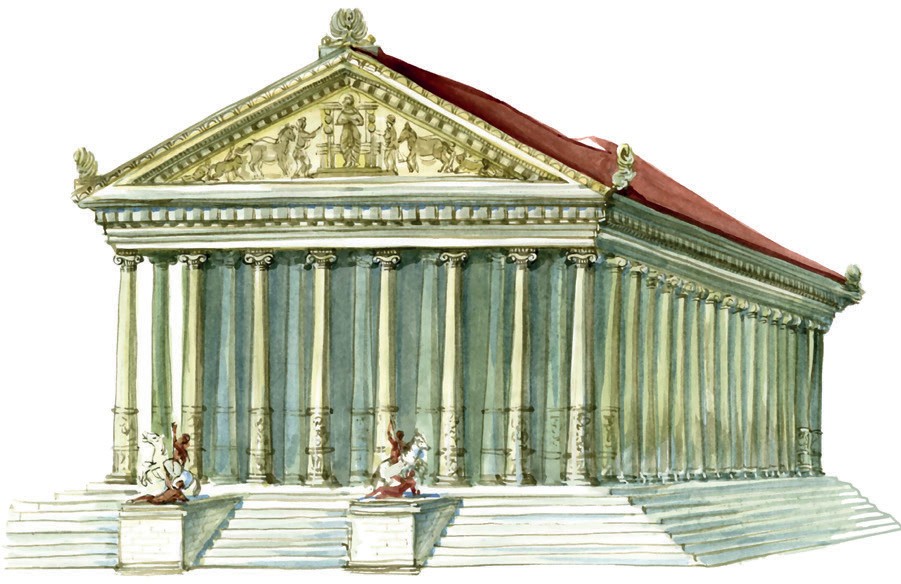 Rozpoznaj porządek architektoniczny. Podpisz ilustracje.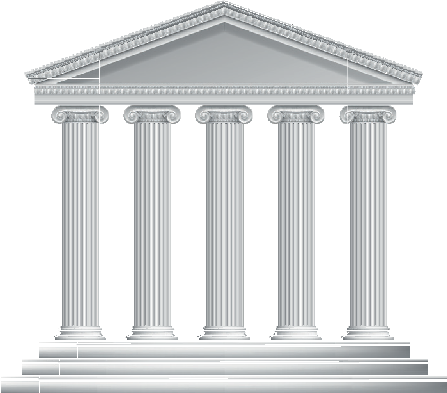 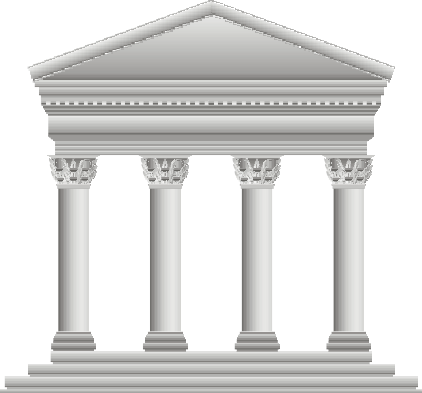 ..................................................................................	..................................................................................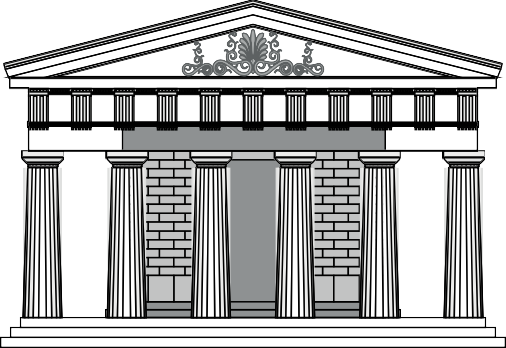 ..................................................................................Zadanie 8.Rozstrzygnij, czy podane zdania są prawdziwe. Zaznacz P, jeśli zdanie jest prawdziwe, lub F – jeśli jest fałszywe.Rozstrzygnij, który filozof mógłby powiedzieć poniższe słowa. W wykropkowanym miejscu wpisz odpowiednie imię wy- brane z ramki.Czy potrafisz rozpoznać, kim jestem? Czy chcesz mi zadać pytanie? Czy ja uważam, że należy dążyć do poznania praw- dy? A czy ty tak sądzisz? Czy chcesz mnie zapytać, skąd pochodzi zło? A może ono pochodzi z niewiedzy? Może już wiesz, kim jestem?................................................................................................................................................................................................Moim zdaniem nie ma stałości w świecie. Wszystko się zmienia. Wszystko płynie. A podstawą wszystkiego jest ogień................................................................................................................................................................................................Jako matematyk uważam, że podstawą wszechrzeczy jest liczba.................................................................................................................................................................................................Jestem przekonany, że świat złożony jest z wody................................................................................................................................................................................................Należę do zwolenników państwa rządzonego przez mędrców, a podstawą jego istnienia mają być dobro i sprawiedli- wość. Również pisałem o ideach – nasz świat jest ich odbiciem................................................................................................................................................................................................W przeciwieństwie do mojego nauczyciela uważam, że istnieje tylko świat materialny. Swoje zasady przedstawiałem w założonej przeze mnie szkole filozoficznej zwanej Likejonem................................................................................................................................................................................................Ja zbadałem podstawy świata i według mnie składa się on z niepodzielnych atomów................................................................................................................................................................................................Teatry wznoszono, aby móc organizować uroczystości ku czci boga Dionizosa.PFTeatry budowano na równinie.PFW teatrach była doskonała akustyka, na co wpływały takie czynniki, jak: umiejscowienie teatru na wzgórzu, brak dużych powierzchni płaskich oraz zastosowanie rezonatorów.PFOrchestra to miejsce, na którym występowali aktorzy, a skene to miejsce dla chóru.PFAktorzy podczas przedstawień nakładali maski.PFW Olimpii znajdował się posąg Apolla z kości słoniowej.PFIgrzyska w Olimpii organizowano co cztery lata.PFPoczątkowo podczas igrzysk w Olimpii organizowano jedynie bieg na 200 m.PFPodczas igrzysk w Olimpii obowiązywał święty rozejm.PFDo  pięcioboju  (pentathlonu)  zaliczały  się  następujące  dyscypliny  sportowe:  bieg,  skok   w dal, rzut młotem, rzut dyskiem i zapasy.PFJedna z dyscyplin sportowych była połączeniem boksu i zapasów.PFIgrzyska zostały zniesione w IV w. n.e. przez cesarza rzymskiego Teodozjusza, który obawiał się kontuzji przyszłych żołnierzy.PF